Correspondence with Faatimah Broadcasters E-Mail Marketing CompanyFrom the Archive of Dr Umar AzamManchester, UKFebruary 2012...............................................................................................................Send your Flyers to 200,000 emails in Pakistan   SOURCE PAK INTERNET MARKETING  How much does it cost?   SOURCE PAK INTERNET MARKETING  ……………………………………………………………………………………………………………………………………………………………………………………………………….…………………………………………………………………………………………………..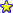 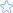 